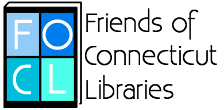  Middletown Library Service Center
 786 South Main Street
 Middletown, CT 06457Annual Friends of Connecticut Libraries Awards 2024Dear Friends Group:The Friends of Connecticut Libraries is pleased to invite all of our Friends Groups to participate in our 2024 awards. This is an opportunity to recognize talented people in your organization or the entire Friends group and nominate them for one of the Friends of Connecticut Libraries Awards.Did your group try something new this year? Did you realize a major goal? Do you know of people who made things happen or provided extraordinary support to your Friends organization? It is a wonderful way to honor your members who work hard and effectively for your organization.The awards will be presented at our annual meeting on June 15, 2024 at the Avon Public Library in Avon.  The winning Friends will receive this recognition in the company of people who understand and personify dedicated library service. You know who has performed activities to support your library. Please tell us about these wonderful accomplishments. It is a competition for these awards, but you'll never know how you will do unless you submit an entry. Time is on your side – forms must be postmarked by April 30, 2024, but don’t set it aside too long. We can never thank our volunteers enough!The Awards form is enclosed but also available at www.foclib.org/awards.  The completed form should be mailed as directed; please note we are requesting that the summary (no more than 1,000 words) be submitted electronically in a word processing format. If you have any questions regarding the awards, please do not hesitate to call me at 203-525-5674 or write me at foclawards@gmail.com.Pamela MonahanFriends of Connecticut LibrariesPresident